Edmonston Treasure Hunt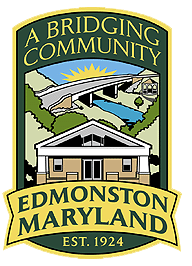 The Town of Edmonston history starts in 1742 when Captain James Edmonston bought 60 acres of land along the Anacostia River. The town has a focus on being sustainable and eco-friendly. Some things Edmonston has done to be environmentally friendly is plant rain gardens, pollinator gardens, build a green street with permeable pavement, and hosted plenty of environmental events. To complete this treasure hunt, go around the town and find information signs. Answer all the questions and email a copy to townhall@edmonstonmd.gov to win an amazing T-shirt! Everyone can win, if you try to complete the treasure hunt and learn something new about the small town of Edmonston. Go the Edmonston Recreation Center, 5100 Tanglewood Dr, Hyattsville, MD 20781and find the signs.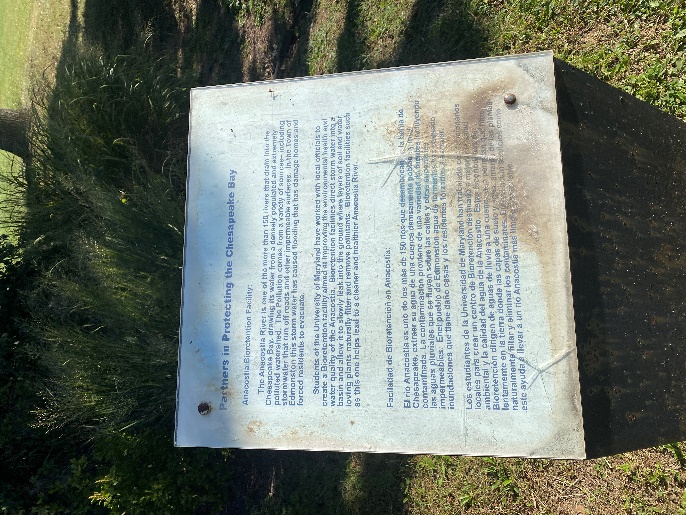 What is a pollinator garden? What is the purpose of it?How many rivers flow into the Chesapeake Bay? What are some problems with stormwater?Describe a bioretention facility. What’s the purpose? 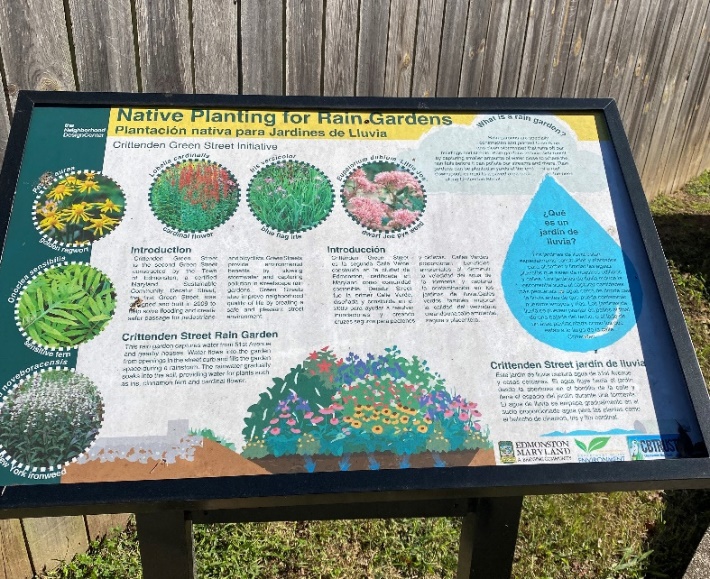 Visit Crittenden Street and look for two signs.Crittenden is the second green street in Edmonston. What are green streets?Define conservation landscaping.What are native plants?What is a rain garden? How does it help the environment?List some native plants that can be included in a rain garden.Visit 4900 Block of 51st Place and look for one sign.What are some reasons to have a green street?Where was the first green street in Edmonston?What changes to landscape has been made to 51st Place?Go to ECO City Farms, 4913 Crittenden St, Hyattsville, MD 20781.Historically, who were the first residents at Edmonston?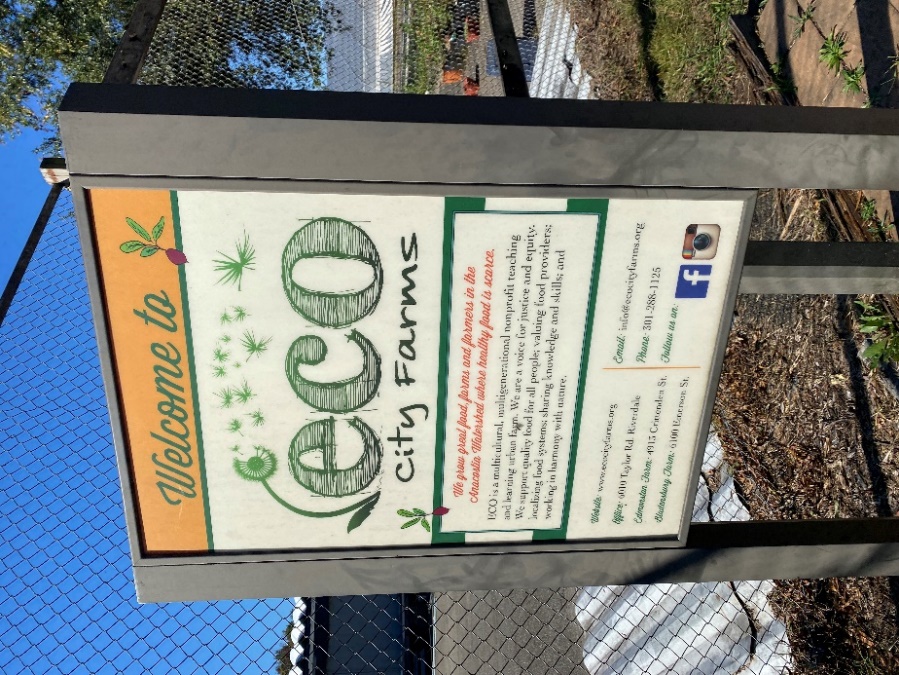 What was the main crop planted along the Anacostia River?Who is Adam Francis Plummer?What happened to the Palestine dairy farm?When was ECO City farms founded? What’s the purpose of the farm? Take a moment to view Decatur Street Bridge, the bridge that connects the east and west of the town. List 5 country flags on the memorial.Visit the Art in the Park near the gazebo. What is your favorite art piece and why?Feel free to enjoy the Anacostia River Trail along veteran’s park. Visit Decatur Street, signs are located between Kenilworth Avenue and the railroad tracks.What are the six aspects of a green street?Flooding is the main reason Edmonston created a green street. How do green streets prevent flooding? Give two examples. 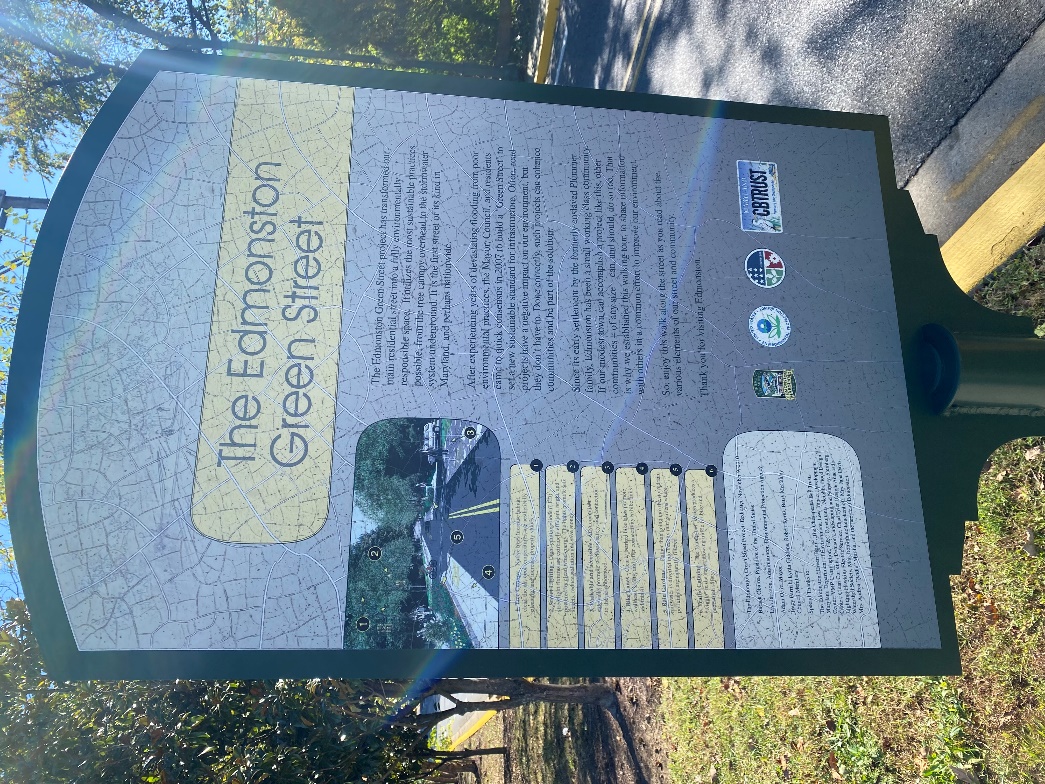 How did the green street boost the economy? Give two examples.How does the Town of Edmonston save energy?What is clean energy? How is it different from burning fossil fuels or coal?List three things Adam Francis Plummer and his family accomplished. What is permeable pavement? How is it different from normal pavement?How does rainwater cause flooding and spread of pollution?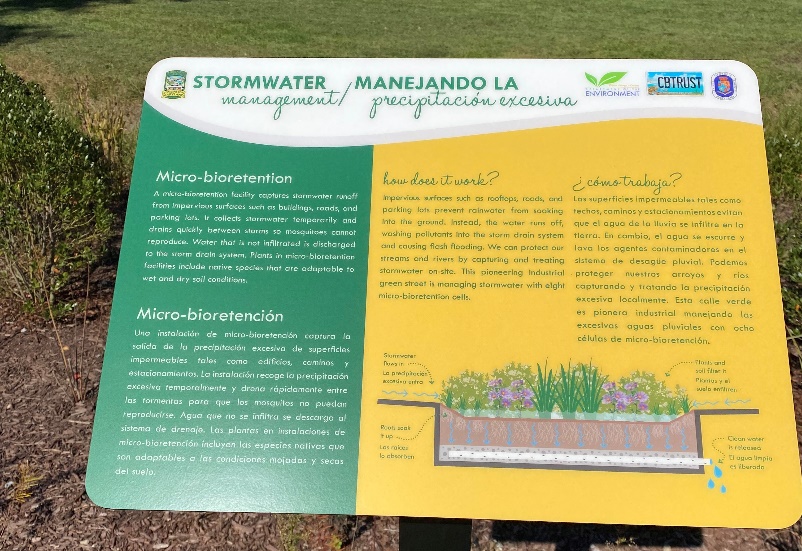 Visit 4600 Block of Ingraham Street.Give an example of a bioretention facility. Describe the problem that bioretention facilities solve. Finally, go to Edmonston Town Hall, find one sign, and submit your treasure hunt for a prize!How do rain gardens lower mosquito populations?List a few pollinators that are attracted to rain gardens. Thank you for completing the Edmonston Treasure Hunt! We hope you learned something during your treasure hunt adventure. The Town of Edmonston is full of charm, ambition, we are a town that continues to grow and change. Once you are finished with the treasure hunt, bring it to Town Hall, or email us and win a special T-shirt for your efforts.Contact the Town of Edmonston for any questions.5005 52nd AvenueEdmonston, MD 20781townhall@edmonstonmd.gov301-699-8806